January 21, 2018                      	                      		                                Faith Baptist Church The Word                                                                                                          Matt Culbertson, Senior Pastor"A Listening Heart"Mark 4:1-20Can you hear me now?	(Mark 4:10-12)Developing a listening heart1. The Hard Heart: ______________________	(Mark 4:4, 14-15; Luke 13:3; 2 Corinthians 7:9-10)2. The Superficial Heart: ________________________	(Mark 4:5-6, 16-17; 7:8; Matthew 3:8; Romans 12:1-2)3. The Cluttered Heart: _______________________	(Mark 4:7, 18-19; Matthew 6:31-34; 1 Corinthians 10:23-24)4. The Faithful Heart: ______________________	(Mark 4:8, 20; John 14:11-15; 15:5-11)* The Word of God established in our hearts by the Spirit of God will    produce the _______________ of God in our lives.Are you listening?	(Psalm 119:18)January 21, 2018                      	                      		                                Faith Baptist Church The Word                                                                                                          Matt Culbertson, Senior Pastor"A Listening Heart"Mark 4:1-20Can you hear me now?	(Mark 4:10-12)Developing a listening heart1. The Hard Heart: ______________________	(Mark 4:4, 14-15; Luke 13:3; 2 Corinthians 7:9-10)2. The Superficial Heart: ________________________	(Mark 4:5-6, 16-17; 7:8; Matthew 3:8; Romans 12:1-2)3. The Cluttered Heart: _______________________	(Mark 4:7, 18-19; Matthew 6:31-34; 1 Corinthians 10:23-24)4. The Faithful Heart: ______________________	(Mark 4:8, 20; John 14:11-15; 15:5-11)* The Word of God established in our hearts by the Spirit of God will    produce the _______________ of God in our lives.Are you listening?	(Psalm 119:18)What is S.O.A.P.?
S.O.A.P. stands for Scripture, Observation, Application and Prayer. It is a way of getting more out of your time in God's word.  It's quite simple. When you sit for your daily quiet time, read the bible and underline or make note of any verse or verses that jump out at you with special significance. This is the basis for diving deeper and using S.O.A.P.

 Scripture Type in or write the verse or verses that stuck out to you in your reading.  Try writing them in our own words.

 Observation What did you observe about the scripture that struck you. This can be one sentence or a whole book. 

 Application How can you apply the observation so that it affects your life today?  “God what did you teach me today about YOU?” 

 Prayer Write out a prayer to God based on what you just learned and ask Him to guide you as apply this truth in your life.   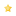 S.O.A.P.  Reading Guide for January 22-28, 2018:WEEK 2             CLASSIC READING PLAN              EXPRESS READING PLAN 	   HIS KIDZ READING PLANMon/Jan 22     Gen. 8, Prov. 8, Eph. 1-2 	Gen. 8, Prov. 8:12-21, Eph. 2:1-10 	           Prov. 8:12-21Tues/Jan 23     Gen. 9-10, Prov. 9, Eph. 3 	Gen. 9, Prov. 9:9-10, Eph. 3:1-7 	           Prov. 9:9-10Wed/Jan 24     Gen. 11, Prov. 10, Eph. 4-5 	Gen. 11:1-9, Prov. 10:1-2, Eph. 4:1-16, 5   Prov. 10:1-2Thur/Jan 25     Gen. 12-13, Prov. 11, Eph. 6 	Gen. 12:1-9, Prov. 11:2-9, Eph. 6 	           Prov. 11:2-9Fri/Jan 26        Gen. 14, Prov. 12-13, 1 Cor. 1 Gen. 14:1-17, Prov. 12:1-13, 1 Cor. 1:18    Prov. 12:1-13Sat.Sun.Faithfestus.com for January 2018 Reading Guide and S.O.A.P. templateAdditional resources at soapstudy.comWhat is S.O.A.P.?
S.O.A.P. stands for Scripture, Observation, Application and Prayer. It is a way of getting more out of your time in God's word.  It's quite simple. When you sit for your daily quiet time, read the bible and underline or make note of any verse or verses that jump out at you with special significance. This is the basis for diving deeper and using S.O.A.P.

 Scripture Type in or write the verse or verses that stuck out to you in your reading.  Try writing them in our own words.

 Observation What did you observe about the scripture that struck you. This can be one sentence or a whole book. 

 Application How can you apply the observation so that it affects your life today?  “God what did you teach me today about YOU?” 

 Prayer Write out a prayer to God based on what you just learned and ask Him to guide you as apply this truth in your life.   S.O.A.P.  Reading Guide for January 22-28, 2018:WEEK 2             CLASSIC READING PLAN              EXPRESS READING PLAN 	   HIS KIDZ READING PLANMon/Jan 22     Gen. 8, Prov. 8, Eph. 1-2 	Gen. 8, Prov. 8:12-21, Eph. 2:1-10 	           Prov. 8:12-21Tues/Jan 23     Gen. 9-10, Prov. 9, Eph. 3 	Gen. 9, Prov. 9:9-10, Eph. 3:1-7 	           Prov. 9:9-10Wed/Jan 24     Gen. 11, Prov. 10, Eph. 4-5 	Gen. 11:1-9, Prov. 10:1-2, Eph. 4:1-16, 5   Prov. 10:1-2Thur/Jan 25     Gen. 12-13, Prov. 11, Eph. 6 	Gen. 12:1-9, Prov. 11:2-9, Eph. 6 	           Prov. 11:2-9Fri/Jan 26        Gen. 14, Prov. 12-13, 1 Cor. 1 Gen. 14:1-17, Prov. 12:1-13, 1 Cor. 1:18    Prov. 12:1-13Sat.Sun.Faithfestus.com for January 2018 Reading Guide and S.O.A.P. templateAdditional resources at soapstudy.com